【电视新闻报道】【TV news report】一、基本信息课程代码：2030418课程学分：2学分面向专业：传播学专业课程性质：系级专业选修课开课院系：新闻传播学院传播系使用教材：自编讲义参考书目：《电视新闻学》朱菁，浙江大学出版社，2019年3月《电视新闻节目制作与播出》徐威，中国广播电视出版社，2005年1月，第1版主流电视频道：中央电视台、东方卫视、湖南卫视、浙江卫视、江苏卫视等相关卫视的各类型节目。课程网站网址：http://i1.gench.edu.cn/_web/fusionportal/skip.jsp?_p=YXM9MSZwPTEmbT1OJg__&appName=pc.sudy.bb先修课程：视频采集与制作2030287二、课程简介《电视新闻报道》是传播学专业选修课。主要是要求学生通过本课程的实践操作，熟练掌握整个包含前期、中期、后期视频新闻制作的流程和基本视频制作的技术与技能。课程旨在引导学生根据视频这一新型语言的基本特点和规律进行实践活动。培养学生鉴赏能力和感悟能力不仅要了解最基本的写作技巧、镜头运用、剪辑手法，更要把技巧和理论运用在实践中，并在“有限”的时间里集中表达出来。本课程采用讲授、讨论和实践相结合的教学方法。三、选课建议本课程为传播学专业基础独立设置实践课，适合传播学专业三年级学生。四、课程与专业毕业要求的关联性备注：LO=learning outcomes（学习成果）五、课程目标/课程预期学习成果六、课程内容注：本课程共计32学时。七、课内实验名称及基本要求八、评价方式与成绩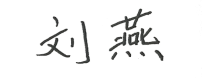 撰写人：        系主任审核签名： 沈慧萍     审核时间：2020.2.20传播学专业毕业要求指标点传播学专业毕业要求指标点传播学专业毕业要求指标点关联　L011LO111倾听他人意见、尊重他人观点、分析他人需求。L011LO112应用书面或口头形式，阐释自己的观点，有效沟通。L021LO211能根据需要确定学习目标，并设计学习计划。L021LO212能搜集、获取达到目标所需要的学习资源，实施学习计划、反思学习计划、持续改进，达到学习目标。L031L0311从海量信息中准确进行有针对性的采集，去芜存菁。L031L0312对信息进行性质辨识和价值判断。L031L0313根据选定的主题对信息进行整合。L032L0321能顺畅地与人交流和沟通，并能因人而异采取不同沟通策略，如遇危机事件能有效公关。L032L0322通过观察、倾听、提问、记录、感受、思考等方式，完成采访工作。LO33LO331熟悉传统的新闻体例，并能与时俱进地应用新媒体写作方式。LO33LO332进行有传播价值的文稿写作。LO33LO333能针对不同媒体介质灵活进行文稿编辑。LO34LO341能够把握好新闻宣传规律。LO34LO342围绕主题进行策划。LO34LO343能有效地执行策划方案。L035L0351熟悉传统媒介并关注新媒介与时俱进的新变化。L035L0352娴熟掌握至少两种传播媒介应用技能。L041LO411遵纪守法：遵守校纪校规，具备法律意识。L041LO412诚实守信：为人诚实，信守承诺，尽职尽责。L041LO413爱岗敬业：了解与专业相关的法律法规，充分认识本专业就业岗位在社会经济中的作用和地位，在学习和社会实践中遵守职业规范，具备职业道德操守。L041LO414身心健康，能承受学习和生活中的压力。L051LO511在集体活动中能主动担任自己的角色，与其他成员密切合作，共同完成任务。L051LO512有质疑精神，能有逻辑的分析与批判。L051LO513能用创新的方法或者多种方法解决复杂问题或真实问题。L051LO514了解行业前沿知识技术。L061LO611能够根据需要进行专业文献检索。L061LO612能使用合适的软件来搜集和分析所需的信息数据。L061LO613能把现代信息技术融入到新闻宣传工作各个环节。L071LO711爱党爱国：了解祖国的优秀传统文化和革命历史，构建爱党爱国的理想信念。L071LO712助人为乐：富于爱心，懂得感恩，具备助人为乐的品质。L071LO713奉献社会：具有服务企业、服务社会的意愿和行为能力。L071LO714爱护环境：具有爱护环境的意识和与自然和谐相处的环保理念。L081L0811具备外语表达沟通能力，达到本专业的要求。L081L0812理解其他国家历史文化，有跨文化交流能力。L081L0813能用国际视野来分析评判具体的新闻事件。序号课程预期学习成果课程目标教与学方式评价方式1LO111学生分组，依据教师给予的主题进行小组讨论。课堂教学、学生分组实践教师通过观察学生在小组讨论时的表现给予评价2LO342围绕主题进行策划及拍摄前期工作教师指导学生实践教师对学生所做的策划、剧本及分镜头进行打分3LO511依据教师给予的选题，学生分组进行拍摄及制作以小组为单位进行实践，教师分组指导教师对学生所做的作品打分4LO514教师通过点评学生作品让学生更深入的了解行业前沿知识教师讲授并指导学生实践作品教师考察对所学知识的了解情况5LO713通过实践作品要求，制作有深度有温度的学生作品教师指导学生实践通过实践作品的程序给予学生分数单元教学的内容与难点教学的知识点能力要求理论课时数实践课时数备注第一单元电视新闻理论概述理解电视新闻基本概念理解电视新闻概念和重要知识11第1周第二单元短视频新闻制作（宣传片制作）把握新媒体时代短视频新闻的呈现方式及特点区分新媒体短视频新闻与传统视频新闻区别11第2周第三单元短视频新闻制作（广告片制作）短视频时代，广告片的宣传效果掌握短视频广告的策划要点2第3周第四单元短视频新闻制作（创作实践）短视频作品创作要点把握掌握短视频剪辑思路快速形成的方法2第4周第五单元短视频新闻制作（作品分析）把握新媒体时代短视频新闻的呈现方式及特点区分新媒体短视频新闻与传统视频新闻区别2第5周第六单元访谈新闻制作理解访谈新闻的类型特征掌握访谈新闻核心要点11第6周第七单元 访谈新闻制作理解访谈新闻策划中的话题设计掌握访谈新闻问题设置及回答分类技巧11第7周第八单元访谈新闻制作（室外拍摄）访谈新闻后拍摄与采访掌握访谈新闻实拍过程中的操作技巧2第8周第九单元访谈新闻制作访谈新闻作品分析及类型经验总结总结访谈新闻制作亮点11第9周第十单元消息类视频新闻制作理解消息类视频新闻的概念及特征掌握消息类视频新闻核心特点11第10周第十一单元消息类视频新闻制作（室外拍摄）消息类视频新闻选题策划及拍摄掌握消息类视频新闻选题技巧及核心信息点拍摄手法2第11周第十二单元消息类视频新闻制作消息类视频新闻后期剪辑制作掌握消息类视频新闻剪辑技巧及字幕条处理方式2第12周第十三单元新闻专题片制作分析新闻专题片选题要素运用所学知识进行选题掌握新闻专题片选题的方式，以有温度，有深度来明确选题意义11第13周第十四单元新闻专题片制作（演播室出镜拍摄或室外拍摄）理解新闻专题片拍摄技巧、选题技巧掌握新闻专题片拍摄方式及技巧，充分考虑新闻专题片策划的各项要素2第14周第十五单元新闻专题片制作理解新闻专题片后期制作方式运用所学知识完成新闻专题片的后期制作掌握新闻专题片的后期剪辑全流程综合运用后期剪辑技术进行制作。2第15周第十六单元新闻专题片制作分析作品存在问题，查缺补漏、总结经验。掌握新闻专题片全流程制作方式。11第16周序号实验名称主要内容实验时数实验类型备注1短视频新闻视频制作短视频新闻视频的选题、策划、拍摄、后期等综合训练6综合型2访谈类视频新闻制作访谈类视频新闻的选题、策划、拍摄、后期等综合练习6综合型3消息类新闻视频制作消息类新闻节目的选题、策划、拍摄剪辑等练习6综合型4新闻专题片制作新闻专题片的选题、策划、拍摄、后期等综合训练6综合型总评构成（X）评价方式占比X1短视频新闻制作20%X2访谈新闻制作20%X3消息类视频新闻制作20%X4新闻专题片制作40%